Kingsfield First School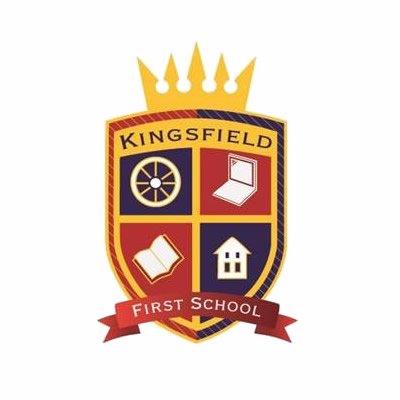 School Council                                               Minutes of MeetingsDate:Thursday 29th SeptemberPresent:Oliver, Henry, George, Fearne, Millie, Max, Mitchell and Miss Mohring.Absent:FletcherAgenda item:Shortlist candidates for Head Boy and Head GirlDiscussed:Miss Mohring anonymously read the applications for Head boy and Head girl to the school council. There were 16 applications in total!We shortlisted to 3 boys and 4 girls because we struggled to decide on the girls as there were more applications for Head Girl.After Miss Mohring read each application we each voted whether we thought they were ‘suitable’, ‘maybe’ or ‘not suitable’ for the role.Miss Mohring explained that we would be interviewing in person the candidates that we had shortlisted. We looked at the questionnaire from last year and made no adjustments.We also wanted the children who were not chosen to have a prize because they had all written brilliant application letters. School council wanted to give the children who were successful an invitation to the interview stage.Next steps:Miss Mohring to inform children who have made it to the interview stage and create invitation.Miss Mohring to inform children who have not made it and give them a prize.Miss Mohring to put a date in the diary for interviews. (Confirmed Friday 7th October)